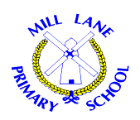 Mill Lane Primary School – Maths Overview Document LKS2Year 3Autumn 1Autumn 2Spring 1Spring 2Summer 1Summer 21 Place value  1Multiplication and DivisionMultiplication tables3 Place valueMental addition and subtraction2 Geometry2D and 3D shape, including sorting6 Multiplication and Division4 Place value (using measures)2 Place value and mental calculation 2Multiplication and DivisionWritten & mental multiplication1 Fractions3 Addition and subtraction (using statistics)4 Addition and subtractionDecimals (money)6 Addition and subtractionProblems1 MeasuresPerimeter3Multiplication and DivisionWritten & mental division2 Fractions &Division3 Fractions5 Addition & Subtraction (using measures)4 Fractions  1 StatisticsMental calculation 2 MeasuresTime3 MeasuresLength, Mass & Volume3 GeometryAngles 7Multiplication and division (using measures)6 MeasuresGeneral1 Addition & SubtractionWritten Addition  1 Geometry3D shape4 Multiplication and Division4 MeasuresTime5 MeasuresTime2 Statistics 2 Addition & SubtractionWritten SubtractionConsolidate and Assess5 Multiplication and Division (using measures and money)Consolidate and Assess5 GeometryProperties Consolidate and Assess.Year 3: Autumn 1Year 3: Autumn 1Year 3: Autumn 1Year 3: Autumn 1Year 3: Autumn 1Year 3: Autumn 1Week 1Week 2Week 3Week 4Week 5Week 61 Place Value	2 Place Value1 MeasuresPerimeter1 Statistics1 Addition and Subtraction2 Addition and SubtractionCount from 0 in multiples of 4, 8, 50 and 100.Find 10 or 100 more or less than a given number.Read and write numbers to 1,000 in numerals and wordsMeasure the perimeter of simple 2D shapes.Interpret and present data using:bar chartspictograms tablesAdd and subtract numbers mentally, including:3-digit number & ones3-digit numbers & tens3-digit numbers & hundredsAdd and subtract numbers with up to 3 digits, using formal written methods of columnar addition and subtraction.Count on and back in 10s from 0 to 1000Count on and back in 100s from 0 to 1000Count on and back in 50s from 0 to 1000Count on and back in 4s from 0 to 1000Count on and back in 8s from 0 to 1000Find 10 more than a given number between 0 and 1000Find 10 less than a given number between 0 and 1000Find 100 more than a given number between 0 and 1000Find 100 less than a given number between 0 and 1000Read all numbers from 100 to 1000 in numeralsWrite all numbers from 100 to 1000 in numerals Read all numbers from 100 to 1000 in wordsWrite all numbers from 100 to 1000 in wordsKnow the term ‘perimeter’Know that the perimeter is the distance around the sides of a shapeUnderstand that the perimeter refers to distance in real life contexts, e.g. football pitchMeasure accurately each side of 2D shapes and add lengths to find the perimeterRead information set out in a bar chartRead information set out in a pictogram Read information set out in a tableRead information from a bar chart that has a scale on the vertical axisPresent information in a tablePresent information in a bar chartPresent information in a pictogram Present information in a bar chart where there is a scale on the vertical axisMentally:Subtract any 1-digit number from a greater 1–digit numberAdd any 3-digit number to a 1-digit numberSubtract a 1-digit number from a 3-digit numberAdd any 3-digit number to a 10s numberSubtract a 10s number from any 3-digit numberAdd any 3-digit number to any 100s number.Subtract any 100s number from a 3-digit numberAdd two 2-digit numbers using columnar addition without exchanging.Subtract a 2-digit number from a 2-digit number without exchanging.Add two 3-digit numbers using columnar addition without exchanging.Subtract a 2 or 3-digit number from a 3-digit number without exchanging.Add two 2-digit numbers where the units make more than 10Add two 3-digit numbers where the units and/or tens make more than 10Subtract a 2-digit number from a 2-digit number where exchanging is requiredSubtract a 2-digit number from a 3-digit number where exchanging is requiredYear 3: Autumn 2Year 3: Autumn 2Year 3: Autumn 2Year 3: Autumn 2Year 3: Autumn 2Year 3: Autumn 2Week 1Week 2Week 3Week 4Week 5Week 61 Multiplication & Division2 Multiplication & Division3 Multiplication & Division2 MeasuresTime1 Geometry3D ShapeConsolidate and AssessRecall and use the multiplication and division facts for the 3, 4 and 8 tables.Write and calculate mathematical statements for multiplication using known multiplication tables, including 2-digit x 1-digit, using mental and progressing to formal written methods.Write and calculate mathematical statements for division using known multiplication tables, including 2-digit x 1-digit, using mental and progressing to formal written methods.Estimate and read time with increasing accuracy to the nearest minute; Tell and write the time from an analogue clock, including using Roman numerals from I to XIIMake 3D shapes using modelling materials; recognise 3D shapes in different orientations; & describe themStart this week by using the warm ups outlined in the ‘Upside down and Inside out’ section of this publication so as to ensure pupils are fluent and secure with their basic skills.Use a simple assessment process to check on pupils’ confidence and consistency in using the learning outlined in the Autumn term.Count in 3s; forward and backwards.Recite the x3 table up to x12, without error.Answer any calculation involving x3, out of order.Know that 2x3 is the same as 3x2 etc..Answer any calculation involving ÷3, out of order.Count in 4s; forward and backwards.Recite the x4 table up to x12, without error.Answer any calculation involving x4, out of order.Know that 3x4 is the same as 4x3 etc..Answer any calculation involving ÷4, out of order.Count in 8s; forward and backwards.Recite the x8 table up to x12, without error.Answer any calculation involving x8, out of order.Know that 4x8 is the same as 8x4 etc..Answer any calculation involving ÷8, out of order.	Multiply a multiple of ten by a single digit mentally, using 2, 3, 4, 5, 8 and 10x.Multiply a 2-digit number by a single digit using 2, 3, 4, 5, 8 and 10x.	Divide 2, 3, 4, 5, 8 into any multiple of ten with no remainder. Divide 2, 3, 4, 5, 8 into any 2-digit number with no remainder. 	Read the time to one minute intervals.Estimate the time to the nearest five minute interval, e.g. it is nearly ten past four.Recognise the Roman numerals from I to XII.Place I – XII on a clock face in correct placeRead the time to one minute intervals.Estimate the time to the nearest five minute interval, e.g. it is nearly ten past four.Recognise the Roman numerals from I to XII.Place I – XII on a clock face in correct placeRead time on clock with Roman numeralsShow equivalent time from Roman numeral clock face on regular analogue face and vice versa	Make 3D shapes from a range of materials (including modelling materials and construction)Accurately describe the properties of 3D shapes Start this week by using the warm ups outlined in the ‘Upside down and Inside out’ section of this publication so as to ensure pupils are fluent and secure with their basic skills.Use a simple assessment process to check on pupils’ confidence and consistency in using the learning outlined in the Autumn term.Year 3: Spring 1Year 3: Spring 1Year 3: Spring 1Year 3: Spring 1Year 3: Spring 1Year 3: Spring 1Week 1Week 2Week 3Week 4Week 5Week 63 Place Value1 Fractions2 Fractions5 MeasuresLength/ Mass/ Volume4 Multiplication & Division5 Multiplication & DivisionCompare and order numbers up to 1000Recognise the place value of each digit in a 3 digit numberIdentifies, represents and estimates numbers using different representationsRecognise and show, using diagrams, equivalent fractions with small denominators. Recognise, find and write fractions of a discrete set of objects: unit fractions & non-unit fractions with small denominators.  Compare and order unit fractions, and fractions with the same denominators.Recognises and uses fractions as numbers: unit fractions and non-unit fractions with small denominators Measure, compare, add & subtract:lengths (m/cm/mm)mass (kg/g)volume/ capacity (l/ml).Consolidate:Write and calculate mathematical statements for multiplication and division using known multiplication tables, including 2-digit x 1-digit, using mental and progressing to formal written methods.Write and calculate mathematical statements for multiplication and division using known multiplication tables, including use of money and lengthKnow which number in a set of 3 digit numbers is the greatest Know which number in a set of 3 digit numbers is the smallestOrder a set of 3 digit numbers from smallest to largestOrder a set of 3 digit numbers from largest to smallestIdentify the hundreds, tens and ones in any 3 digit numberPartition a 3 digit number identifying the value of each digitKnow that 1/2 is the same as 2/4Be able to show 1/3 and 2/6 of a squareKnow what fractional values are, e.g. ¼ is one part of four, etc.Know what a unit fraction isKnow what a non-unit fraction isUse fractions to solve problems Use a fraction wall diagram to solve problemsOrder fractions with the same denominator. Order any unit fractionsUse measuring apparatus to measure length, mass and volumeMeasure accurately to nearest mm, cm, mMeasure accurately to nearest g, kgMeasure accurately to nearest ml, lKnow and use equivalence, e.g. 10mm = 1cm; 50cm = ½m; 100cm = 1mKnow and use equivalence, e.g. 1000g = 1kg; 500g = ½kgKnow and use equivalence, e.g. 1000ml = 1l; 500ml = ½lMultiply a multiple of ten by a single digit mentally, using 2, 3, 4, 5, 8 and 10x.Multiply a 2-digit number by a single digit using 2, 3, 4, 5, 8 and 10x.Divide 2, 3, 4, 5, 8 into any multiple of ten with no remainder. Divide 2, 3, 4, 5, 8 into any 2-digit number with no remainder.Multiply monetary values (£ only) by a single digit mentally, using 2, 3, 4, 5, 8 and 10x.Multiply monetary values (£ and p only) by a single digit mentally, using 2, 3, 4, 5, 8 and 10x.Divide 2, 3, 4, 5, 8 into any monetary value (£ only) with no remainder. Divide 2, 3, 4, 5, 8 into any monetary value (£ and p only) with no remainder.Year 3: Spring 2Year 3: Spring 2Year 3: Spring 2Year 3: Spring 2Year 3: Spring 2Year 3: Spring 2Week 1Week 2Week 3Week 4Week 5Week 62 Geometry2D/3D Shape3 Addition & Subtraction3 Fractions3 GeometryAngles4 MeasuresTimeConsolidate and AssessDraw 2D shapesEstimate the answer to a calculation and use the inverse operations to check answers.Add and subtract fractions with the same denominator within one whole.Recognise angles are a property of shape or a description of a turn.Identify right angles; recognise that two right angles make a half-turn, three make three quarters & four a complete turnIdentify whether angles are greater than or less than a right angle12-hour & 24-hour clocks Record and compare time in terms of seconds, minutes, hours.Use vocabulary such as o’clock, am/pm, morning, afternoon, noon and midnight.Start this week by revising the learning covered in the Autumn and Spring terms so as to ensure pupils are fluent and secure with their basic skills.Use a simple assessment process to check on pupils’ confidence and consistency in using the learning outlined in the Autumn and Spring terms.Analyse the results and use information to help focus the intervention sessions, as needed, for the following term.Accurately draw 2D shapes and name them, e.g. squares, rectangles and triangles.Use estimation to check the reasonableness of an answer, e.g. Why can’t 65+32 = 89?Use inverse operations involving + and – to check answers.Add two fractions with the same denominator that add up to no more than one whole. Subtract one fraction from another with the same denominator (below one whole).Know that the space between two lines joined at a point is known as an angle and can be measured in degreeKnow that the measurement in degrees is greater when the space is widerUnderstand that angle can be used to describe a turnBe able to identify right angles in the environment Know a right angle as having 90º and use the degrees symbolKnow that two right angles effectively make a straight line and is equivalent to 180ºKnow that two right angles make a half turnKnow that three right angles make a three-quarter turnKnow that four right angles make a complete turnIdentify angles smaller than a right angleIdentify angles larger than a right angleRead 24 hour clock and show time on analogue clock face, e.g. 18:30 is half past 6 in the evening.Be able to tell whether a time is am or pm on a 24 hour clockKnow that 60 seconds is one minute.Know that 60 minutes is one hour.Show understanding of equivalence, e.g. 90 secs = 1 minute and a half; 75 minutes = 1 hour and a quarter. Order amounts of time using different units of measurement, e.g. 90 secs; 2 minutes; 120 minutes; 1.5 hours etc.Know that am represents time from midnight to noon.Know that pm represents time from noon to midnight.Start this week by revising the learning covered in the Autumn and Spring terms so as to ensure pupils are fluent and secure with their basic skills.Use a simple assessment process to check on pupils’ confidence and consistency in using the learning outlined in the Autumn and Spring terms.Analyse the results and use information to help focus the intervention sessions, as needed, for the following term.Year 3: Summer 1Year 3: Summer 1Year 3: Summer 1Year 3: Summer 1Year 3: Summer 1Year 3: Summer 1Week 1Week 2Week 3Week 4Week 5Week 66 Multiplication & Division4 Addition & SubtractionDecimals5 Addition & Subtraction (using measures)7 Multiplication & Division(using measures)5 Measures Time5 GeometryPropertiesAdditional practise for formal methods of multiplication and division, including a high focus on reasoning Solves problems, including missing number problems, involving multiplication and division, including  positive integer scaling problems and correspondence problems in which n objects are connected to m objectsCount up and down in tenths; recognise that tenths arise from dividing an object into ten equal parts and in dividing numbers or quantities by 10.Add and subtract measures (length, weight and volume) with up to 3 digits, using formal written methods of columnar addition and subtraction.Write and calculate measures for multiplication and division using known multiplication tables, including 2-digit x 1-digit, using mental and progressing to formal written methods.Know the numbers of seconds in a minute and the number of days in each month, year and leap year.Compare durations of events, for example to calculate time taken by particular events or tasks.Identify horizontal and vertical lines and pairs of perpendicular & parallel lines.Multiply a multiple of ten by a single digit mentally, using 2, 3, 4, 5, 8 and 10x; Setting everything out in formal methodMultiply a 2-digit number by a single digit using 2, 3, 4, 5, 8 and 10x,  setting everything out using a formal methodDivide 2, 3, 4, 5, 8 into any multiple of ten with no remainder, setting everything out using a  formal methodDivide 2, 3, 4, 5, 8 into any 2-digit number with no remainder, setting everything out using a formal methodSolves problems, including missing number problems, involving multiplication and division, including  positive integer scaling problems and correspondence problems in which n objects are connected to m objectsCount up in tenths starting at zeroCount back in tenths to zeroCount up in tenths starting at any ‘tenth number’Count back in tenths starting at any ‘tenth number’Know that tenths arise from dividing an object, quantity or number into 10 equal partsPlace factions (tenths) in order – ascending and descending.Add two 2-digit numbers using columnar addition without exchanging.Subtract a 2-digit number from a 2-digit number without exchanging.Add two 3-digit numbers using columnar addition without exchanging.Subtract a 2 or 3-digit number from a 3-digit number without exchanging.Add two 2-digit numbers where the units make more than 10Add two 3-digit numbers where the units and/or tens make more than 10Subtract a 2-digit number from a 2-digit number where exchanging is requiredSubtract a 2-digit number from a 3-digit number where exchanging is requiredAdd two 2-digit numbers using columnar addition without exchanging.Subtract a 2-digit number from a 2-digit number without exchanging.Add two 3-digit numbers using columnar addition without exchanging.Subtract a 2 or 3-digit number from a 3-digit number without exchanging.Add two 2-digit numbers where the units make more than 10Add two 3-digit numbers where the units and/or tens make more than 10Subtract a 2-digit number from a 2-digit number where exchanging is requiredSubtract a 2-digit number from a 3-digit number where exchanging is requiredAdd two 2-digit numbers using columnar addition without exchanging.Subtract a 2-digit number from a 2-digit number without exchanging.Add two 3-digit numbers using columnar addition without exchanging.Subtract a 2 or 3-digit number from a 3-digit number without exchanging.Add two 2-digit numbers where the units make more than 10Add two 3-digit numbers where the units and/or tens make more than 10Subtract a 2-digit number from a 2-digit number where exchanging is requiredSubtract a 2-digit number from a 3-digit number where exchanging is requiredAdd two 2-digit numbers using columnar addition without exchanging.Subtract a 2-digit number from a 2-digit number without exchanging.Add two 3-digit numbers using columnar addition without exchanging.Subtract a 2 or 3-digit number from a 3-digit number without exchanging.Add two 2-digit numbers where the units make more than 10Add two 3-digit numbers where the units and/or tens make more than 10Subtract a 2-digit number from a 2-digit number where exchanging is requiredSubtract a 2-digit number from a 3-digit number where exchanging is requiredYear 3: Summer 2Year 3: Summer 2Year 3: Summer 2Year 3: Summer 2Year 3: Summer 2Year 3: Summer 2Week 1Week 2Week 3Week 4Week 5Week 64 Place Value6 Addition and SubtractionProblems4 Fractions6 MeasuresMoney2 StatisticsConsolidate and AssessRevise all Year 3 activities associated with place value, including additional reasoning activities.Solve word problems including missing number problems, number facts, place value and more complex addition and subtraction.Revise all Year 3 activities associated with fractions and decimals.Consolidate:Adding and subtracting amounts of money to give change, using both £ and p in practical contexts. Solve 1-step and 2-step questions such as ‘How many more?’ and ‘How many fewer?’ using information presented in scaled bar charts pictograms and other graphs Start this week by revising the learning covered in Year 3 so as to ensure pupils are fluent and secure with their basic skills.Use a simple assessment process to check on pupils’ confidence and consistency in using the learning outlined in Year 3.Analyse the results and use information to help focus the intervention sessions, as needed, for the following term.Focus specifically on:Knowing which number in a set of 3 digit numbers is the greatest Knowing which number in a set of 3 digit numbers is the smallestOrdering a set of 3 digit numbers from smallest to largestOrdering a set of 3 digit numbers from largest to smallestIdentifying the hundreds, tens and ones in any 3 digit numberPartitioning a 3 digit number identifying the value of each digitSolves number problems and practical problems involving place value.Solve missing number problemsSolve word problems involving place valueSolve problems with addition to 1000Solve problems with subtraction to 1000Focus specifically on:Adding two fractions with the same denominator that add up to no more than one whole. Subtracting one fraction from another with the same denominator (below one whole).Counting up in tenths starting at zeroCounting back in tenths to zeroCounting up in tenths starting at any ‘tenth number’Counting back in tenths starting at any ‘tenth number’Knowing that tenths arise from dividing an object, quantity or number into 10 equal partsPlacing fractions (tenths) in order – ascending and descendingAdd any two amounts of money using notes and coinsSort out an amount of money by organising it into sets of the same coins and then making up sets of poundsGive change from £5Give change from £10Solve problems using pictograms Solve problems using bar chartsSolve problems using graphsSolve 1-step problems using pictograms, scaled bar charts and other graphsSolve 2-step problems using pictograms, scaled bar charts and other graphsSolve problems which ask, ‘How many more…?’Solve problems which ask, ‘How many fewer…?’Start this week by revising the learning covered in Year 3 so as to ensure pupils are fluent and secure with their basic skills.Use a simple assessment process to check on pupils’ confidence and consistency in using the learning outlined in Year 3.Analyse the results and use information to help focus the intervention sessions, as needed, for the following term.Year 4Autumn 1Autumn 2Spring 1Spring 2Summer 1Summer 21 Place value, including negative numbers1 Multiplication & Division - Mental multiplication & division3 Place value.including Roman numerals5Multiplication & Division - Mental multiplication & written division5 Place ValueCounting and sequences6 Place value 2 Place value 2 Multiplication and Division1 Fractions and decimals. 4 Place value3 Fractions and decimals (using measures)2 Statistics1 Addition and subtraction3 Multiplication and Division Written multiplication2 Fractions, decimals and division3 Addition and subtraction4 Fractions and written division4 Addition and subtraction (using statistics)2 Addition and subtraction (problems and inverse)2 MeasuresLength, including perimeter2 GeometryPosition and direction3 Geometry2D shape and position4 MeasuresVolume, capacity and mass6 Fractions - Decimals 1 Geometry2D shape1 Statistics3 MeasuresArea6 Multiplication & Division4 GeometryPosition and area 5 GeometryShape1 MeasuresTimeConsolidate and Assess4 Multiplication and Division (using measures and money)Consolidate and Assess5 FractionsConsolidate and AssessYear 4: Autumn 1Year 4: Autumn 1Year 4: Autumn 1Year 4: Autumn 1Year 4: Autumn 1Year 4: Autumn 1Week 1Week 2Week 3Week 4Week 5Week 61 Place ValueNegative Numbers2 Place Value1 Addition & Subtraction2 Addition & Subtraction1 GeometryShape1 MeasuresTimeCount backwards through zero to include negative numbersCount in multiples of 6, 7, 9, 25 and 1000.Identifies, represents and estimates numbers using different representationsAdd and subtract numbers with up to 4 digits using the formal written methods of columnar addition and subtraction, where appropriate.Estimate and use inverse operations to check answers to a calculation.Compare and classify geometric shapes, including quadrilaterals and triangles, based on their properties and sizes. Read, write & convert time between analogue and digital 12- and 24-hour clocks.Know that the value of any negative number is less than 0Know which of two negative numbers is greaterKnow which of two negative numbers is smaller Count accurately forwards from any negative number to any positive number, moving across 0Count accurately backwards from any positive number to any negative number, moving across 0 Order a set of negative and positive numbers showing smallest to largestOrder a set of negative and positive numbers showing largest to smallestCount on and back in 1000s from 0 to 10,000Count on and back in 10s from any given multiple between 0 and 10,000Count on and back in 100s from 0 to 10,000Count on and back in 50s from 0 to 1000 starting at any given multipleCount on and back in 25s from 0 to 1000 starting at any given multipleCount on and back in 9s from 0 to 1000 starting at any given multipleCount on in 8s from 0 to 1000 starting at any given multipleCount on in 7s from 0 to 1000 starting at any given multipleCount on in 6s from 0 to 1000 starting at any given multiple.Identify, represents and estimates numbers using different representationsAdd numbers with 4-digits without exchangingAdd numbers with 4-digits where the total of hundreds, tens or ones exceed 10Subtract a number from a 4-digit number which requires no exchangingSubtract a number from a 4-digit number where exchanging is requiredEstimate the answer to any given addition involving two 2-digit numbers to the nearest 10.Estimate the answer to any given addition involving two 3-digit numbers to the nearest 100.Estimate the answer to any given addition involving two 3-digit numbers to the nearest 10.Estimate the answer to any given subtraction involving two 2-digit numbers to the nearest 10.Estimate the answer to any given subtraction involving two 3-digit numbers to the nearest 100.Estimate the answer to any given subtraction involving two 3-digit numbers to the nearest 10.Explain the term ‘inverse’ and exemplify with an example. Check the answer to any calculation with 2 and 3 digit numbers using the inverse.Sort shapes according to their properties using correct vocabulary Draw and classify shapes based on given criteria, then sortKnow how to set out each analogue time in digital formatKnow how to set out each digital time in analogue format. Convert between analogue and digital and vice versaExplain how the digital clock system works, e.g. 10 past 2 in the afternoon = 2:10pm = 14:10.Year 4: Autumn 2Year 4: Autumn 2Year 4: Autumn 2Year 4: Autumn 2Year 4: Autumn 2Year 4: Autumn 2Week 1Week 2Week 3Week 4Week 5Week 61 Multiplication & Division - Mental2 Multiplication & Division3 Multiplication & Division2 MeasuresPerimeter1 StatisticsConsolidate and AssessRecall multiplication and division facts for tables up to 12x12.Recognise and use factor pairs and commutativity in mental calculations.Multiply 2-digit and 3-digit numbers by a 1-digit number using formal written layout.Measure and calculate the perimeter of a rectilinear figure (including squares) in cm and m.Estimates, compares and calculates different measures, including money in pounds and pence Interpret and present discrete and continuous data using appropriate graphical methods, including:bar chartstime graphsStart this week by revising the learning covered in the Autumn term so as to ensure pupils are fluent and secure with their basic skills.Use a simple assessment process to check on pupils’ confidence and consistency in using the learning outlined in the Autumn term.Analyse the results and use information to help focus the intervention and pre-teaching sessions, as needed, for the following term.Count in 6s; forward and backwards.Recite the x6 tables up to x12, without error.Answer any calculation involving x6, out of order.Know that 2x6 is the same as 6x2 etc.Answer any calculation involving ÷6, out of order.Count in 7s; forward and backwards.Recite the x7 table up to x12, without error.Answer any calculation involving x7, out of order.Know that 3x7 is the same as 7x3 etc.Answer any calculation involving ÷7, out of order.Count in 9s; forward and backwards.Recite the x9 table up to x12, without error.Answer any calculation involving x9, out of order.Know that 4x9 is the same as 9x4 etc.Answer any calculation involving ÷9, out of order.Recall multiplication facts for all tables up to 12x12 out of orderRecall division facts for all tables up to 12x12 out of orderExplain the term ‘factor pair’.Know all the factors within all numbers to 10.Work out all the factors of any number to 144.Know the term ‘square number’ and recall all square numbers associated with numbers 1 – 144.Multiply a multiple of 100 by a single-digit number mentally, using 2, 3, 4, 5, 6, 7, 8 and 9x.Multiply a 2-digit number by a single digit number using 2, 3, 4, 5, 6, 7, 8, 9x.Multiply a 3-digit number by a single digit number using 2, 3, 4, 5, 6, 7, 8, 9x.Know the formula for calculating the perimeter of a rectangle (2 x length plus 2 x breadth)Know that the perimeter of an irregular shape can be calculated by adding the length of each individual side togetherEstimates, compares and calculates different measures, including money in pounds and pence ‘Tell the story’ of a bar chart with no scales on the axes‘Tell the story’ of a bar chart with scales on the axes‘Tell the story’ of a time graph with no scales on the axes‘Tell the story’ of a time graph with scales on the axesConstruct a bar chart with correct labelling of both axesPlot information on a time graphStart this week by revising the learning covered in the Autumn term so as to ensure pupils are fluent and secure with their basic skills.Use a simple assessment process to check on pupils’ confidence and consistency in using the learning outlined in the Autumn term.Analyse the results and use information to help focus the intervention and pre-teaching sessions, as needed, for the following term.Year 4: Spring 1Year 4: Spring 1Year 4: Spring 1Year 4: Spring 1Year 4: Spring 1Year 4: Spring 1Week 1Week 2Week 3Week 4Week 5Week 63 Place ValueRoman Numerals1 Fractions2 Fractions2 GeometryPosition and Direction3 Measures Area4 Multiplication & DivisionRead Roman numerals to 100 and understand that over time, the numeral system changes to include the concept of zero and place value.Recognise and show, using diagrams, families of common equivalent fractions.Solves problems involving increasingly harder fractions to calculate quantities, and fractions to divide quantities, including non-unit fractions where the answer is a whole number Add and subtract fractions with the same denominator.Solves problems involving increasingly harder fractions to calculate quantities, and fractions to divide quantities, including non-unit fractions where the answer is a whole number Describe positions on a 2D grid as coordinates in the first quadrantFind the area of rectilinear shapes by counting squares.  Divide 2-digit and 3-digit numbers by a 1-digit number using formal written layout with no remainder.Read Roman numerals from 1 to 10 Read Roman numerals to 50 Read Roman numerals to 100 Write Roman numerals from 1 to 10 Write Roman numerals to 50 Write Roman numerals to 100Know all equivalent fractions of 1/2 up to and including the denominator 12Know all equivalent fractions of 1/4 up to and including the denominator 12Know all equivalent fractions of ¾ up to and including the denominator 12Know all equivalent fractions of 1/3 up to and including the denominator 12Know all equivalent fractions of 2/3 up to and including the denominator 12Solves problems involving increasingly harder fractions to calculate quantities, and fractions to divide quantities, including non-unit fractions where the answer is a whole number Add two fractions with the same denominator that add up to more than one whole.Subtract one fraction from another with the same denominator crossing one whole.Solves problems involving increasingly harder fractions to calculate quantities, and fractions to divide quantities, including non-unit fractions where the answer is a whole number Read coordinates using both axesPlot points using both axesAnswer questions involving coordinates Create shapes by plotting points in first quadrant Count squares to identify the area of a shape. Draw shapes of a given size, e.g. 20 squares. Introduce the term square centimetre/cm2Use the formula for calculating the area of a rectilinear shape (l x b)Divide a multiple of 10 by a single digit number using 2, 3, 4, 5, 6, 7, 8, 9x with no remainder.Divide a 2-digit number by a single digit number using 2, 3, 4, 5, 6, 7, 8, 9x with no remainder.Divide a 3-digit number by a single digit number using 2, 3, 4, 5, 6, 7, 8, 9x with no remainder.Year 4: Spring 2Year 4: Spring 2Year 4: Spring 2Year 4: Spring 2Year 4: Spring 2Year 4: Spring 2Week 1Week 2Week 3Week 4Week 5Week 65 Multiplication & Division4 Place Value3 Addition & Subtraction3 Geometry2D Shape6 Multiplication & Division - DecimalsConsolidate and AssessUse place value, known and derived facts to multiply and divide mentally, including multiplying by 0 and 1; multiplying three numbers together.Solves problems involving multiplying and adding, including using the distributive law to multiply two digit numbers by one digit, integer scaling problems and harder correspondence problems such as n objects are connected to m objectsFind 1000 more or less than a given number.Solves number and practical problems that involve all of the above and with increasingly large positive numbersConsolidateAdd and subtract numbers with up to 4 digits using the formal written methods of columnar addition and subtraction where appropriate.-Identify lines of symmetry in 2D shapes presented in different orientations.- Complete a simple symmetric figure with respect to a specific line of symmetryFind the effect of multiplying a number with up to 2 decimal places by 10 and 100, identifying the value of the digits in the answer as ones, tenths and hundredths.Start this week by revising the learning covered in the Autumn and Spring terms so as to ensure pupils are fluent and secure with their basic skills.Use a simple assessment process to check on pupils’ confidence and consistency in using the learning outlined in the Autumn and Spring terms.Analyse the results and use information to help focus the intervention or pre-teaching sessions, as needed, for the following term.Use all table facts up to 12x12 in calculations involving multiplication and division. Know what happens when multiplying by 0 or 1.Know what happens when dividing by 1.Know what happens when three numbers are multiplied together.Solves problems involving multiplying and adding, including using the distributive law to multiply two digit numbers by one digit, integer scaling problems and harder correspondence problems such as n objects are connected to m objectsFind 100 more than any 3 digit numberFind 100 less than any 3 digit numberFind 100 more than any 4 digit numberFind 100 less than any 4 digit numberFind 1000 more than any 4 digit numberFind 1000 less than any 4 digit numberFind 1000 more than any 2 digit numberFind 1000 more than any 3 digit number Solves number and practical problems that involve all of the above and with increasingly large positive numbersAdd numbers with 4-digits without exchangingAdd numbers with 4-digits where the total of hundreds, tens or ones exceed 10Subtract a number from a 4-digit number which requires no exchangingSubtract a number from a 4-digit number where exchanging is requiredDefine and show understanding of symmetry Show lines of symmetry in an equilateral or isosceles triangle (in different orientations)Show lines of symmetry in a quadrilateral (in different orientations)Show lines of symmetry in circleCreate simple symmetrical figures and show lines of symmetry Recognise lines of symmetry in given shapesMultiply any number with up to 2 decimal places by 10 and express the answer using tenths.Multiply any number with up to 2 decimal places by 100 and express the answer using tenths and hundredths. Start this week by revising the learning covered in the Autumn and Spring terms so as to ensure pupils are fluent and secure with their basic skills.Use a simple assessment process to check on pupils’ confidence and consistency in using the learning outlined in the Autumn and Spring terms.Analyse the results and use information to help focus the intervention or pre-teaching sessions, as needed, for the following term.Year 4: Summer 1Year 4: Summer 1Year 4: Summer 1Year 4: Summer 1Year 4: Summer 1Year 4: Summer 1Week 1Week 2Week 3Week 4Week 5Week 65 Place Value3 Fractions4 Fractions4 MeasuresLength/ Mass/ Capacity/Time4 GeometryPosition & Direction5 FractionsRecognises the place value of each digit in a four-digit number Compare and order numbers beyond 1000Solves number and practical problems that involve all of the above and with increasingly large positive numbersFind the effect of dividing a 1-digit or 2-digit number by 10 and 100, identifying the value of the digits in the answer as ones, tenths and hundredths.Count up and down in hundredths; recognise that hundredths arise from dividing an object into 100 equal parts and in dividing numbers or quantities by 100.Convert between different units of measure (e.g. km to m; hr to min)Solves problems involving converting from hours to minutes; minutes to seconds; years to months; weeks to days-Describe positions on a 2D grid as coordinates in the first quadrant- Describe movements between positions as translations of a given unit to the left/right and up/down- Plot specified points and draw sides to complete given polygon-Recognise and write decimals equivalents of any number of tenths or hundredths- Recognise and write decimal equivalents to ¼, ½ and ¾.Recognises the place value of each digit in a four-digit number Know which number in a set of 4 digit numbers is the greatest Know which number in a set of 4 digit numbers is the smallestOrder a set of 4 digit numbers from smallest to largestOrder a set of 4 digit numbers from largest to smallestSolves number and practical problems that involve all of the above and with increasingly large positive numbersDivide any 2 digit number by 10 and express the answer using tenths.Divide any 2 digit number by 100 and express the answer using tenths and hundredths.Count up in hundredths starting at zeroCount back in hundredths to zeroCount up in hundredths starting at any ‘hundredth number’Count back in hundredths starting at any ‘hundredth number’Know that hundredths arise from dividing an object, quantity or number into 100 equal partsPlace factions (hundredths) in order – ascending and descending.Revise relationships between measures: 1000m = 1km; 100cm = 1m; 10mm = 1cmRevise relationships between measures: 1000g = 1kgRevise relationships between measures: 60 min = 1 hour; 60 secs = 1 min; 12 months = 1 year Solve problems involving conversion between units of measureExpress a distance of more than 1km in mExpress a distance of more than 1cm in mmExpress a mass of more than 1kg in gExpress a volume of more than 1l in mlExpress the passing of time of more than 1 hour in minutesExpress the passing of time of more than 1 minute in seconds.Solves problems involving converting from hours to minutes; minutes to seconds; years to months; weeks to daysRead coordinates using both axesPlot points using both axesAnswer questions involving coordinates Create shapes by plotting points in first quadrant Explain a change in a given position by the movement made along the axes of the quadrantUse numbered axes to plot points to form a polygonDescribe the properties of the polygonKnow that 1/10 = 0.1 [for each tenth value]Know that 1/100 = 0.01 [for each hundredth value]Know that 0.25 = ¼ Know that 0.5 = ½ Know that 0.75 = ¾ Year 4: Summer 2Year 4: Summer 2Year 4: Summer 2Year 4: Summer 2Year 4: Summer 2Year 4: Summer 2Week 1Week 2Week 3Week 4Week 5Week 66 Place Value2 Statistics4 Addition & Subtraction6 Fractions Decimals5 GeometryConsolidate and AssessRound any number to the nearest 10, 100 or 1000Solves number and practical problems that involve all of the above and with increasingly large positive numbersSolve comparison, sum and difference problems using information presented in bar charts, pictograms, tables and other graphsSolve addition and subtraction two-step problems in contexts, deciding which operations and methods to use and why.Round decimals with one decimal place to the nearest whole number.Compare numbers with the same number of decimal places up to two decimal places.Solves simple measure and money problems involving fractions and decimals to two decimal placesIdentify acute and obtuse angles and compare and order angles up to two right angles by size.Start this week by revising the learning covered in Year 4 so as to ensure pupils are fluent and secure with their basic skills.Use a simple assessment process to check on pupils’ confidence and consistency in using the learning outlined in Year 4.Analyse the results and use information to help focus the pre-teaching sessions, as needed, for the following term.Round any number up to 100 to the nearest 10 Round any number up to 1000 to the nearest 10 Round any number up to 1000 to the nearest 100Round any number up to 10,000 to the nearest 1000Solves number and practical problems that involve all of the above and with increasingly large positive numbersCompare information in bar charts to answer questionsSolve addition problems using information in bar charts to answer questions Solve difference problems using information in bar charts to answer questionsCompare information in pictograms to answer questions Solve addition problems using information in pictograms to answer questions Solve difference problems using information in pictograms to answer questionsCompare information in tables to answer questionsSolve addition problems using information in tables to answer questionsSolve difference problems using information in tables to answer questionsSolve two-step problems using addition to 1000.Solve two-step problems with subtraction to 1000.Solve two-step problems using addition and subtraction to 1000.Round a number with one decimal place to nearest whole number.Given 3 numbers with one decimal place, place in order (smallest to largest and vice versa).Given 5 numbers with one decimal place, place in order (smallest to largest and vice versa).Given 3 numbers with two decimal places, place in order (smallest to largest and vice versa).Given 5 numbers with two decimal places, place in order (smallest to largest and vice versa).Solves simple measure and money problems involving fractions and decimals to two decimal placesKnow that an angle smaller than a right angle is known as an acute angleKnow that an angle larger than a right angle is known as an obtuse angleIdentify and describe an acute angleIdentify and describe an obtuse angleCompare and order angles by sizeStart this week by revising the learning covered in Year 4 so as to ensure pupils are fluent and secure with their basic skills.Use a simple assessment process to check on pupils’ confidence and consistency in using the learning outlined in Year 4.Analyse the results and use information to help focus the pre-teaching sessions, as needed, for the following term.